22nd June 2022The 2022 Annual Meeting of New Ross Municipal District will take place on Monday 27th June 2022 at 1430hrs in the Tholsel. Quay St., New Ross, Co Wexford.AGENDAElection of CathaoirleachElection of Leas ChathaoirleachStanding OrdersSchedule of MeetingsIs Mise le meas,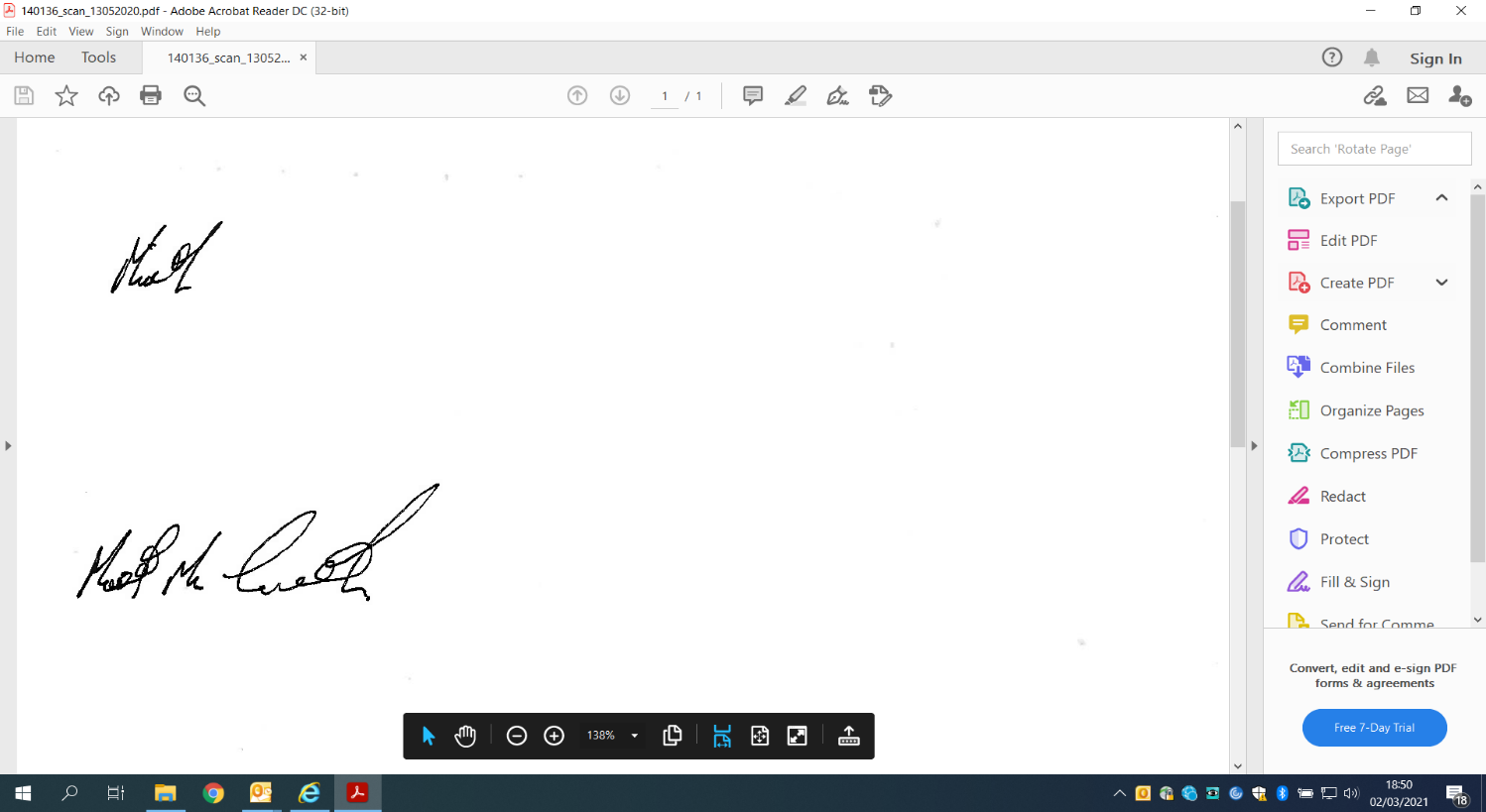 _______________________ Mick McCormackDistrict Manager.